新 书 推 荐中文书名：《与小羊羔同行》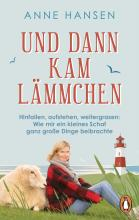 英文书名：Along Came Lambkin德文书名：Und dann kam Lämmchen作    者：Anne Hansen出 版 社：Penguin Random House Verlagsgruppe GmbH代理公司：ANA/Lauren页    数：240页出版时间：2024年3月代理地区：中国大陆、台湾审读资料：电子稿类    型：动物与人内容简介：生活可能没有羊，但这样毫无意义。安妮·汉森（Anne Hansen）以简·古道尔（Jane Goodall）式的耐心对待羊群。这原本完全不在她计划之中。2020年3月，汉森久病之后，告别了在柏林的忙碌生活，搬到了偏远的北弗里斯兰乡村。为了开始康复过程并恢复体力，她每天都会沿着堤坝短途散步。有一天，汉森遇到了一只改变她一生的小羊，建立了不寻常的友谊。汉森很快就意识到，压力过大的经理们不需要正念研讨会，只要一只小羊羔就足够了。羔羊教会了汉森平和从容，教会了她知足者常乐。本书是一封情书，写给世界上被低估得最严重的动物，写给雨水横流的北方平原，更写随遇而安的艺术。作者简介：安妮·汉森（Anne Hansen）出生于1980年，曾在科隆和波茨坦学习经济和政治，毕业于科隆政治经济新闻学院。2006年，她成为自由撰稿人，为Zeit、Stern、Tagesspiegel、Handelsblatt和German Times等报刊撰稿。她还获得过Sparkassen-Finanzgruppe新闻奖。2010年，她出版了自己的第一部小说《詹森小姐与爱情》（Fräulein Jensen und die Liebe），并获得了Lovelybooks 读者奖三等奖。续集于2013年出版。她现居北弗里斯兰。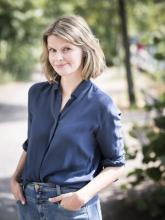 感谢您的阅读！请将反馈信息发至：版权负责人Email：Rights@nurnberg.com.cn安德鲁·纳伯格联合国际有限公司北京代表处	北京市海淀区中关村大街甲59号中国人民大学文化大厦1705室, 邮编：100872电话：010-82504106,   传真：010-82504200公司网址：http://www.nurnberg.com.cn书目下载：http://www.nurnberg.com.cn/booklist_zh/list.aspx书讯浏览：http://www.nurnberg.com.cn/book/book.aspx视频推荐：http://www.nurnberg.com.cn/video/video.aspx豆瓣小站：http://site.douban.com/110577/新浪微博：安德鲁纳伯格公司的微博_微博 (weibo.com)微信订阅号：ANABJ2002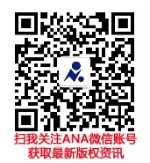 